

Dobry den,

 prosim Vas o dodani :

PH PLUS - 10 KANYSTRU á 1472,-

PH MINUS - 5 KANYSTRU á 277,50

ALGICID RUZOVY - 2 KANYSTRY á 2940,-

TYCKY NA ROZMELNENI TABLET K FOTOMETRU 10KS á 114,-

TLAKOVA NADOBA CHLOR (65kg)  6 KS á 4030,-

TABLETY DPD1 - 5 KRABICEK  á 1983,-

TABLETY DPD3 - 3 KRABICKY á 1983,-Dopravné 1 x 1350,-Celkem bez DPH 64.521,50
Dekuji V.Pícl-- -- Vít PíclAquapark RakovníkNábřeží Dr. Beneše 2602269 01 Rakovníkpicl@aquaprak.cz ,  602 284 096Předmět: objednavka bazen RakovnikDatum: Fri, 12 Jan 2024 08:32:52 +0100Od: Vít Pícl, Aquapark Rakovník <picl@aquaprak.cz>Komu: kralupy@ghcinvest.cz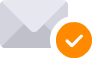 Neobsahuje žádné viry.www.avast.com